ПЛАН -  КОНСПЕКТ УРОКА ТРУДОВОГО ОБУЧЕНИЯкласс «__»  число «__» месяц «_____________» год 200_Тема урока:   Пороки древесины и дефекты обработкиДефекты обработкиПороки древесины механического происхождения, возникшие в ней в процессе заготовки, транспортирования, механической обработки и сортировки, называют дефектами.К дефектам обработки относятся инородные включения, пороки обработки и покоробленность древесины.Инородные включения. Имеющиеся в древесине посторонние тела недревесного происхождения (камни, песок, проволока, гвозди и металлические осколки) затрудняют обработку древесины и нередко являются причиной аварий.Пороки обработки. Они появляются на древесине в результате действия на нее режущими инструментами. К ним относятся обзол, риски, волнистость, ворсистость, мшистость, задиры, выщербины, рваный торец, заусенец, запил, заруб, отщеп, скол, вмятина, прошлифовка, бахрома и ожог.Обзол (рис. справа, а, б) — часть боковой поверхности бревна, сохранившаяся на обрезном пиломатериале или детали. азличают тупой обзол, занимающий часть ширины кромки, и острый обзол, занимающий всю ширину кромки.Обзол затрудняет использование пиломатериалов по назначению и увеличивает количество отходов при распиливании.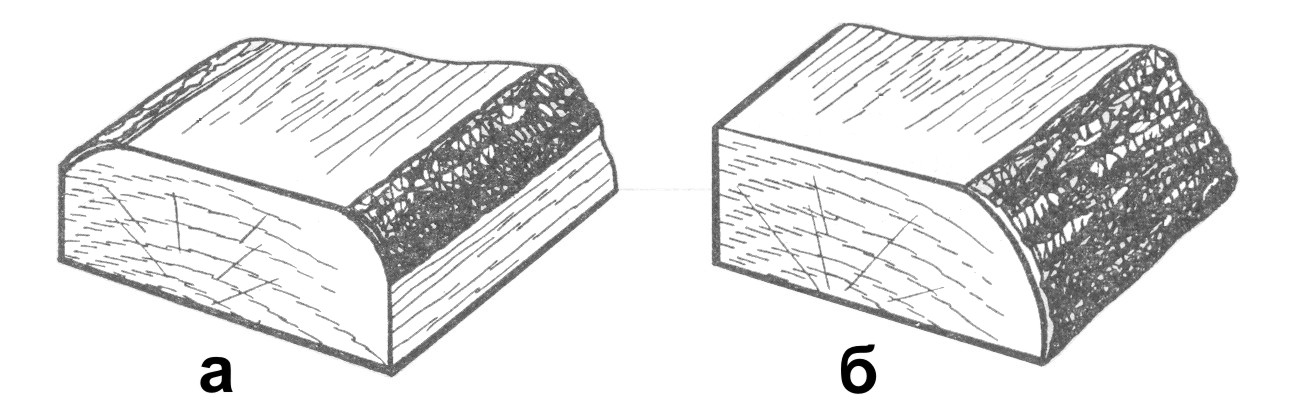 Риски — это периодически повторяющиеся глубокие следы, оставленные на поверхности режущими частями инструментов (зубьями пил, ножами и др.). Волнистость — неплоский пропил. Наличие на поверхности отдельных волокон, придающих древесине шероховатость, называют ворсистостью. Мшистость — это целые пучки волокон и мелких частиц древесины на поверхности детали. Задиры — частично отделенные и приподнятые над поверхностью материала участки древесины с защепистыми краями. Выщербины — это часто расположенные на поверхности детали мелкие углубления, образовавшиеся в результате отрыва пучков волокон или частиц древесины. Рваный торец характеризуется присутствием на поверхности торца детали часто расположенных мелких углублений и пучков не полностью отделенных волокон и мелких частиц древесины. Заусенец — козырек острой защепистой формы, примыкающий к продольному ребру детали. Местное повреждение поверхности древесины инструментами, например пилой, называется запилом. Отщеп — отходящая от торца сквозная боковая трещина. Скол — это участок с отколовшейся древесиной в приторцовой зоне. Вмятина характеризуется углублением на поверхности пиломатериала, образованным в результате местного смятия древесины. Прошлифовка — удаление при шлифовании части детали ниже обрабатываемой поверхности. Бахрома — сплошная или прерывистая лента пучков, не полностью отделенных волокон и частиц древесины на ребрах пиломатериалов. Потемнение и частичное обугливание поверхности деталей под воздействием высоких температур, возникающих при повышенном трении режущих инструментов о древесину, называется ожогом.Покоробленность. Это изменение формы пилопродукции возникает при выпиливании, сушке или хранении (рис. слева). Она затрудняет использование пиломатериалов и заготовок по назначению. Высыхание и увлажнение древесины приводит к изменению степени покоробленности.Покоробленность: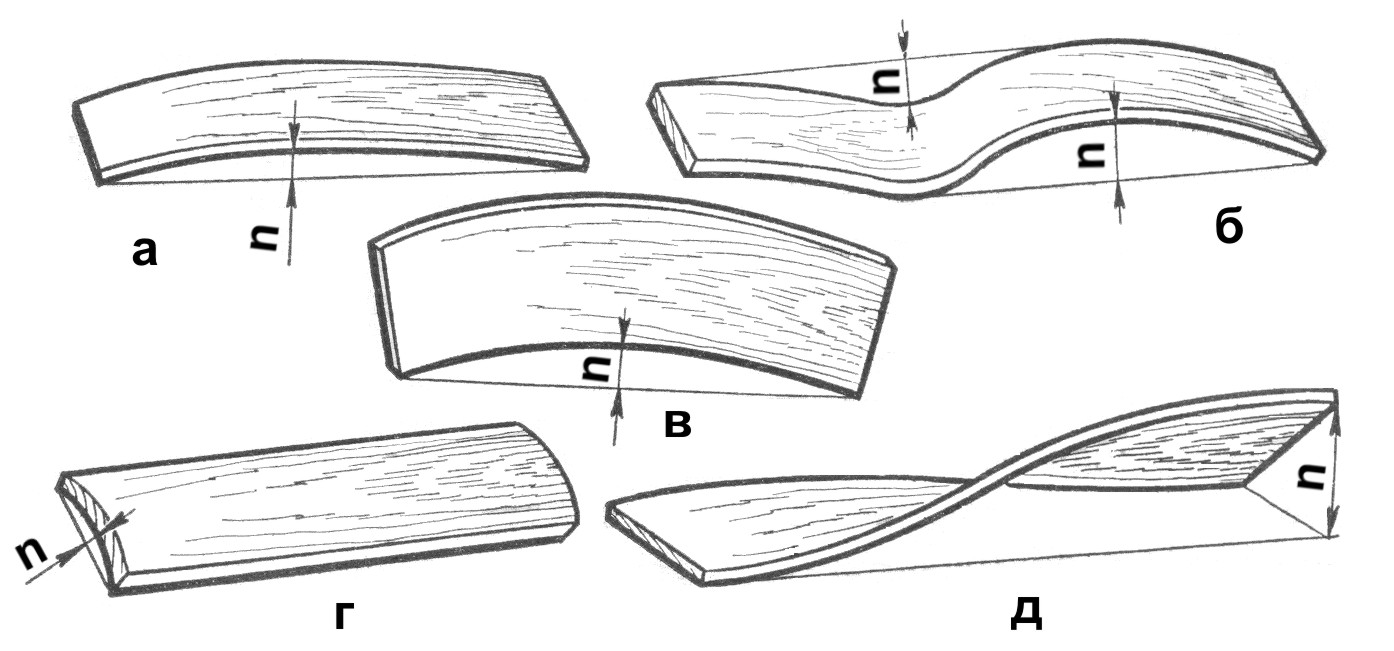 а — простая продольная по пласти; б — сложная; в — продольная по кромке; г — поперечная; д — крыловатость; п — прогиб.    








Пороки древесины


Недостатками древесины являются некоторые её пороки. Все они ограничивают использование древесины в промышленном производстве, но могут оказаться ценными при изготовлении декоративных изделий.Вот основные из пороков:Сучки. 
Трещины. 
Пороки формы ствола. 
Пороки строения древесины. 
Химические окраски. 
Грибные поражения. 
Биологические повреждения. 
Инородные включения, механические повреждения и пороки обработки. 
Покоробленности. 
Сучки.Сучки бывают двух видов - открытый сучок и заросший сучок.Открытый сучок имеет несколько разновидностей:по форме разреза на поверхности сортимента (круглый, овальный, продолговатый); 
по положению в сортименте (пластовой, кромочный, ребровый, торцовый, сшивной); 
по взаимному расположению (разбросанные, групповые, разветвленные); 
по степени срастания (сросшийся, частично сросшийся, несросшийся, выпадающий); 
по состоянию древесины (здоровый, здоровый светлый, здоровый темный, здоровый с трещинами, загнивший, гнилой, табачный); 
по выходу на поверхность (односторонний, сквозной).
Заросший сучок выявляется только в круглых лесоматериалах и разновидностей не имеет.Сучки - основной сортообразующий порок, поскольку при использовании древесины они оказывают отрицательное влияние. Они нарушают однородность строения и вызывают искривление волокон и годичных слоев, что снижает механические свойства древесины. Древесина здоровых сучков имеет повышенную твердость по сравнению с твердостью окружающей древесины, поэтому сучки затрудняют обработку ее режущими инструментами. Табачные сучки в круглых сортиментах сопровождаются внутренней гнилью.Трещины.Трещины делятся на разновидности:По типам: 
метиковая (простая и сложная); 
отлупная; 
морозная; 
трещина усушка.
По положению в сортименте: 
боковая; 
пластовая; 
кромочная; 
торцовая.
По глубине: 
несквозная (неглубокая и глубокая); 
сквозная.
По ширине: 
сомкнутая; 
разошедшаяся.
Трещины появляются в древесине по мере ее роста. На их образование влияют природные факторы и внутренние напряжения, возникшие в стволе. Различают морозные, отлупные и метиковые трещины.Морозные трещины появляются в результате расширения внутренней влаги при сильных морозах. В результате возникают сквозные трещины, направленные радиально. Внутренние напряжения, возникающие в стволе, приводят к появлению отлупных (отслоение друг от друга годичных слоев) и метиковых (идущих вдоль ствола от комеля к вершине) трещин. Помимо этого при сушке древесины могут появиться трещины, являющиеся результатом усушки. .Пороки формы ствола.Выделяют следующие виды:сбежистость; 
закомелистость (округлая и ребристая); 
овальность; 
нарост; 
кривизна (простая и сложная).Кривизна - это искривление продольной оси ствола. Она может быть простой и сложной (ствол имеет несколько изгибов в разном направлении). Кривизна в круглых лесоматериалах затрудняет их использование, увеличивает количество отходов в деревообрабатывающей промышленности.Закомелистость - это утолщение или увеличение диаметра комля по отношению к стволу дерева. При изготовлении досок из этой части ствола неизбежны большие отходы, полученный материал при распиловке - невысокого качества, так как появляется большое количество перерезанных волокон.Ройки - продольные углубления в комлевой части ствола. Поперечный распил торца бревна выглядит звездообразным с волнистым расположением годичных колец. При распиле на доски большую часть ствола выбраковывают в отходы, поскольку такие доски сильно коробятся и имеют пониженную прочность.Наросты - резкое местное утолщение ствола, имеют свилеватую древесину. В большинстве случаев встречаются на лиственных породах: березе, клене, ольхе, дубе и некоторых других, а иногда и на хвойных. Наросты бывают двух видов - наплывы и капы.Наплывы - внутреннее заболевание дерева, сопровождающееся наростами с гладкой поверхностью, чаще бывают на комлевой части дерева. 
Капы - выражены более рельефной поверхностью; при очистке от коры рельеф выглядит в виде капель. Возникают они на месте интенсивно появляющихся на дереве спящих почек.Пороки строения древесины.Здесь выделяют следующие виды:наклон волокон; 
крень; 
тяговая древесина; 
свилеватость; 
завиток; 
глазки; 
кармашек; 
сердцевина; 
двойная сердцевина; 
смешанная сердцевина; 
пасынок; 
сухобокость; 
прорость; 
рак; 
засмолок; 
ложное ядро; 
пятнистость; 
внутренняя заболонь; 
косослой. Косослой (наклон волокон) представляет собой различные отклонения направления волокон от продольной оси дерева. Древесина с таким пороком плохо воспринимает поперечную нагрузку. К разновидностям косослоя можно отнести свилеватость (волнистое размещение волокон) и завиток (местное искривление годичных слоев).Крень - изменение строения древесины хвойных пород в сжатой зоне ствола и ветвей. Наблюдается в виде дугообразных участков. Часто образуется в древесине искривленных и наклонно стоящих стволов. При поперечном разрезе, особенно у хвойных пород, хорошо видно смещение сердцевины в одну сторону. Крень нарушает однородность строения древесины, понижает прочность, способствует сильному продольному короблению досок и брусьев.Двойная сердцевина. Она ярко выражена при поперечном распиле ствола в месте раздвоения. Торец дерева в этом месте обычно имеет овальную форму. Часто между двумя сердцевинами бывает закрытая прорость (заросшая кора). Затрудняет обработку, увеличивает отходы, способствует растрескиванию.Внутренняя заболонь - группа годичных колец-слоев, расположенных в ядровой древесине, имеющая окраску, свойства и строение заболони. На торце ствола ярко выражена в виде одного или нескольких колец разной ширины, более светлых, чем ядро древесины. Такой порок наблюдается в стволах лиственных пород, особенно у дуба и ясеня. Ее участки располагаются в ядровой древесине и имеют цвет заболони. Сплошные или прерывистые кольца двойной заболони состоят из мягкой древесины, что способствует впоследствии растрескиванию пиленого материала. Двойная заболонь встречается у дуба, ясеня и некоторых других лиственных пород. Для мозаичных работ этот порок очень ценен. В лиственных и хвойных породах иногда встречаются участки, на которых в естественных условиях древесина приобретает другой цвет. Цветовые тона таких участков бывают темнее и светлее основного тона окраски слоев древесины. В лиственных породах получается коричнево-красная окраска, в хвойных - светло-желтая.Ложное ядро - внутренняя часть ствола с темной окраской различных оттенков. Форма ложного ядра может быть: круглой, эксцентричной, звездчатой, лопастной. От заболони ложное ядро отличается более темной окраской.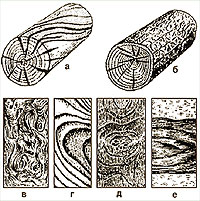 а - тангенциальный наклон волокон;б- крень;в - свилеватость;г - завиток;д - глазки;е - ложное ядро.  
   
 
Кармашек - полость внутри годичных слоев, заполненная смолой или камедями. Смоляной кармашек портит поверхность изделий, плохо поддается отделке и склеиванию, пачкает инструменты, снижает прочность древесины.Свилеватость - это волнистое размещение волокон, особенно в прикорневой части дерева. Чаще всего свилеватость наблюдается у клена, дуба, карельской березы, ореха и др. С этим пороком древесина трудно поддается обработке, зато при изготовлении строганого шпона она высоко ценится, особенно у ореха, клена. Характерны в этом отношении и наплывы - наросты на прикорневой части стволаПрорость - дефект на участке дерева, возникший в результате механических повреждений клетчатки. Такой участок древесины портит внешний вид и затрудняет отделку. Часто в этом месте встречаются грибные пятна и засмолки.Завиток характерен местным искривлением годичных слоев вследствие влияния прорости или сучков ствола. Завитки бывают сквозные и односторонние. Детали, которые должны нести значительную нагрузку, изготовляют из древесины без завитков, снижающих ее прочность. Смоляные кармашки, крень и засмолок характерны для хвойных пород, особенно для ели.Пятнистость выражается в окраске заболони в виде продолговатых прожилок. По цвету они напоминают ядровую ткань древесины. Этот порок-следствие грибных поражений клетчатки. Располагается он в основном на пограничном слое ядра и заболони.Засмолок - это участок древесины, обильно пропитанный смолой. Возникает на месте ранения ствола деревьев хвойных пород. Засмоленные участки выделяются более темной окраской. Древесина в месте порока тяжелее основной. Засмолок снижает ударную вязкость, уменьшает водопроницаемость древесины, затрудняет склеивание и отделку.Рак - это рана на поверхности ствола дерева, возникшая в результате заражения паразитическим грибом и бактериями. На хвойных породах по границам зараженного участка происходит сильное смолотечение. На месте заражения древесина не нарастает, а с противоположной стороны ствола в виду усиленного прироста образуется характерное вздутие (опухоль).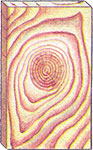 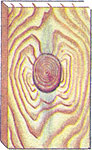 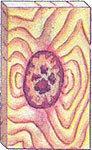 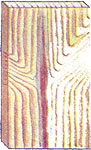 Светлый здоровыйТемный здоровыйГнилойРазветвленный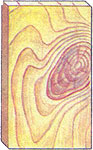 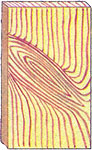 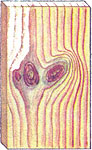 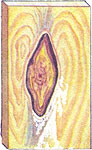 РебровыйСшивнойГрупповыеТабачныйПластевыеКромочныеТорцовые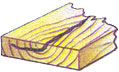 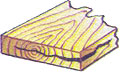 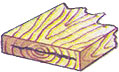 Метиковые трещины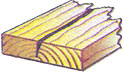 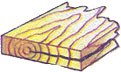 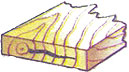 Морозные трещины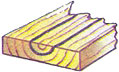 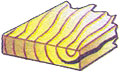 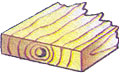 Отлупные трещины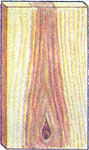 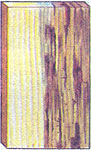 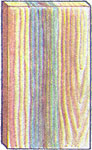 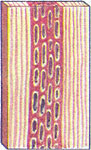 Грибные ядровые
пятна и полосыБурая трещинная
гнильСиневаПёстрая ситовая
гниль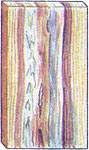 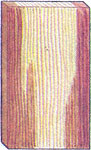 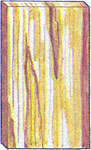 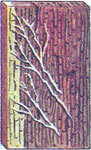 Белая
волокнистая гнильПобурениеМягкая
заболонная гнильНаружная
трухлявая гниль